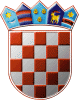 REPUBLIKA HRVATSKAVARAŽDINSKA ŽUPANIJAOPĆINA VIDOVECOpćinsko vijeće Općine Vidovec KLASA: 021-05/13-01/ 09UR.BROJ: 2186/10-13-01Vidovec,  18. prosinac 2013.            Na temelju članka 33. Statuta Općine Vidovec (“Službeni vjesnik Varaždinske županije” br. 09/2013. i 36/2013.) i članka 12. Poslovnika o radu Općinskog vijeća Općine Vidovec (“Službeni vjesnik Varaždinske županije” br. 09/2013. i 36/2013),   s a z i v a m sjednicu  Općinskog vijeća Općine Vidovec,koja će se održati u  ponedjeljak,     23.      prosinca     2013. godine s početkom u  19,00 sati Za sjednicu Vijeća predlaže se slijedeći ; D N E V N I    R E DPrijedlog Odluke o izmjenama i dopunama Odluke o upravljanju grobljima na području općine Vidovec te o grobnim naknadama i grobnim uslugama,Prijedlog Odluke o izmjenama i dopunama Odluke o komunalnim djelatnostima na području općine Vidovec,Prijedlog Srednjoročnog plana davanja koncesija za komunalne djelatnosti za razdoblje od 2014. do 2016. godine,Prijedlog Plana davanja koncesija za komunalne djelatnosti za 2014. godinu,Prijedlog Odluke o popisu imovine, obveza i potraživanja, Prijedlog Odluke o osnivanju Povjerenstva za razvoj ruralnog turizma Općine Vidovec,Prijedlog Odluke o osnivanju Vijeća za prevenciju kriminaliteta Općine Vidovec,Prijedlog Rješenja o predlaganju kandidata za imenovanje suca porotnika Općinskog suda u Varaždinu, Prijedlog Odluke o korištenju dvorane i poslovnog prostora u Društvenom domu Nedeljanec ( KUD Vidovec), Prijedlog Odluke o korištenju  prostorije u prizemlju u zgradi Općine Vidovec (UBVDR  OV), A) Prijedlog Analiza stanja sustava zaštite i spašavanja na području općine Vidovec za 2013. godinu, B) Prijedlog Smjernica za organizaciju i razvoj sustava zaštite i spašavanja na području općine Vidovec u 2014. godini, Izvješće o prihodima i rashodima manifestacije  „Zeljarijada „  za 2012. i 2013. godinu,Razno.Materijale Vam dostavljamo u prilogu. U slučaju spriječenosti molimo Vas da svoj izostanak opravdate na broj telefona Općine Vidovec 741-201 ili na broj mobitela predsjednika Općinskog vijeća Općine Vidovec gospodina Zdravka Pizek  099 / 435 2855.       S poštovanjem, Općinsko vijeće Općine VidovecPredsjednikZdravko Pizek   v.r.Prilog : 1.Zapisnik sa 5. sjednice Općinskog vijeća Općine Vidovec,2.Odluke donijete na 05. sjednici Općinskog vijeća Općine Vidovec,3.Prijedlog Odluke o izmjenama i dopunama Odluke o upravljanju grobljima na području općine     Vidovec te o grobnim naknadama i grobnim uslugama,4.Prijedlog Odluke o izmjenama i dopunama Odluke o komunalnim djelatnostima na području općine      Vidovec,5.Prijedlog Srednjoročnog plana davanja koncesija za komunalne djelatnosti za razdoblje od 2014. do    2016. godine,6.Prijedlog Plana davanja koncesija za komunalne djelatnosti za 2014. godinu,7.Prijedlog Odluke o popisu imovine, obveza i potraživanja, 8.Prijedlog Odluke o osnivanju Povjerenstva za razvoj ruralnog turizma Općine Vidovec,9.Prijedlog Odluke o osnivanju Vijeća za prevenciju kriminaliteta Općine Vidovec,10.Prijedlog Rješenja o predlaganju kandidata za imenovanje suca porotnika Općinskog suda u     Varaždinu, 11.Prijedlog Odluke o korištenju dvorane i poslovnog prostora u Društvenom domu Nedeljanec ( KUD       Vidovec) i Ugovor, 12.Prijedlog Odluke o korištenju  prostorije u prizemlju u zgradi Općine Vidovec (UBVDR  OV) i        Ugovor,13.A) Prijedlog Analiza stanja sustava zaštite i spašavanja na području općine Vidovec za 2013.      godinu,      B) Prijedlog Smjernica za organizaciju i razvoj sustava zaštite i spašavanja na području općine       Vidovec u 2014. godini, 14.Izvješće o prihodima i rashodima manifestacije  „Zeljarijada „  za 2012. i 2013. godinu,